 :C.-S.-S.-C.-P.-S.-G.-P. Flag of this vessel.  PutYourRegMailNumberHere 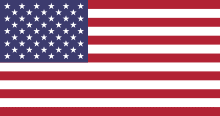 For the Claimant-Knowledge of this Live-Life is with this claim by this Claimant.  ~1 For the knowledge of these facts are with the claim of this Live-life-man born on~twenty-fifth-day~February-~year~1964.~2 For these witness-knowledge of this live-life are with these claims of this live-life-birth-nativity in the city-~Milwaukee,-State~Wisconsin,-County~Milwaukee, is with witness by the mother-party-by the name: Norma-Jean: Tipton., and by the father: Paul-Edward: Tipton.,-~by their marriage-joinder.~3 For the witness-knowledge of this live-life-claim are with the claim of this live-life-birth with an authorization of these (2) two-witnesses-autographs. :Alma-Rose: Buchanan.-one, :William-Earl: Tipton.-two.~4 For the witness-knowledge of these facts are with this live-life-birth-claim with this Correct-Sentence-Structure-Communications-Parse-Syntax-Grammar-Performance of this Communications-Claim with this live-life-party.  :Image:			Fingerprint (FP):			 Saliva or Hair   		    (your fingerprint goes here)		(TAPE hair strand here)			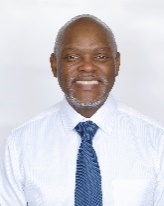 :_____________________________			:Witness/ :Alma-Rose: Buchanan./:Copy-claim ~For the day: September-___2022  FP::____________________________				:Witness/ :William-Earl: Tipton./:Copy-claim ~For the day: September-____2022  FP:
:YourFirstName-YourMiddleName: YourLastName.~For the date: September-______2022  FP:	:Autograph-Claimant-Livebirth :Autograph/:Copy-claim-is with the verification this
~seventeenth-DAY,-~MONTH: September,-~2022 by the now-time: On-demand: claim.